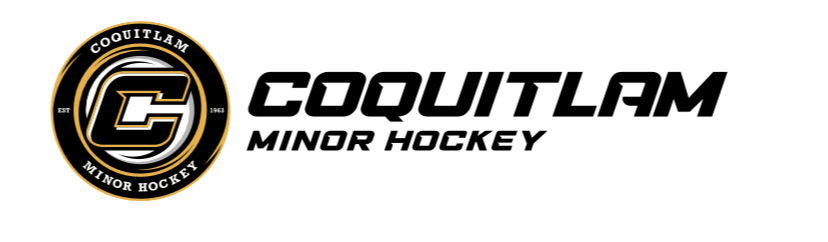 Aug 7, 2023Dear potential sponsor, On behalf of the Coquitlam Minor Hockey Association, I’m writing to you seeking donations for our upcoming U13A & U15A Gold Classic Tournament taking place October 6-9, 2023. This tournament consists of 25 teams from across the lower mainland and beyond.We are hoping that [Company Name] will be willing to support this event by donating a complete raffle prize, or an item to use in building a complete prize, or even items to give away to our participants in swag bags.  Coupons or vouchers for free items would also be very much appreciated!  This tournament will host approximately 500 players so there is plenty of exposure for your company.  If you are interested in title sponsorship, or other monetary donations, please let us know your thoughts.The tournament experience will assist each player in developing their technical skills but most importantly, it will create memories that will last a lifetime. Any donation would be greatly appreciated and all donors will be listed in the Welcome Package as well as being recognized in tournament signage.Thank you for your consideration in supporting CMHA, the players and their families, and helping ensure the success of our Association tournaments.Yours truly,The CMHA Board of Directors(For inquiries about tournament sponsorship, please email tournaments@coqmha.org)